ظل الله تعالى للمتقين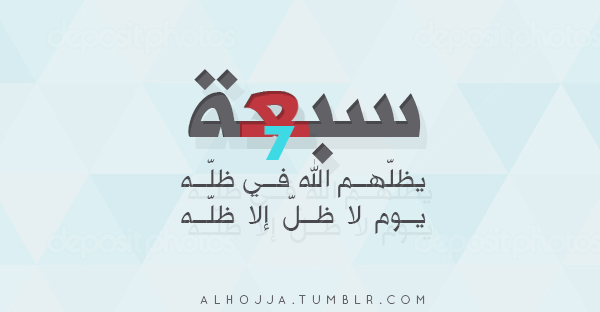 تدور الشمس من الرؤوس يوم القيامة؛ ويكون الناس في كرب وشدة فيختص الله تعالى سبعة أصناف من عباده المؤمنين بأن يظلهم في ظله؛ لصفاء عقيدتهم ونقاء نفوسهم وصلاح أعمالهمأصناف من يظلهم الله بظله وصفاتهم:العبادة: شاب نشأ في عبادة الله
شاب امتلأ فتوة ونشاط واكتمل قوة ونمواً، لازم عبادة الله، وراقب في سره وجهره مولاه، لم تغلبه الشهوة ولم تخضعه لطاعتها دوافع الهوى والطيشالعدل: إمام عادل
إمام نصب ليرعى ممالح المسلمين وينظر فيما يرقيهم، ويرفع شأنهم، فسار بينهم بالقسطاس المستقيم؛ وانتصف للمظلوم من الظالم، ولم يخش ضعيف من جوره، ولم يطمع قوي في جاهه وسلطانهالخشوع والخشية من الله: رجل ذكر الله في خلاء ففاضت عيناه
رجل خلا إلى نفسه فذكر عظمة رب وقوة سلطانه ورحمته على عباده وجزيل إحسانه، فاغرورقت عيناه بالدموع؛ وفاضتا طمعاً في ثوابه وغفرانه، ورهبته من عذابه وأليم عقابه؛ ولم يفعل ذلك رياء وخديعة على ملأ من الناس ومشهد منهم مما يدل على صدق تأثره وعمق رهبتهعمارة بيوت الله: رجل قلبه معلق في المسجد
ورابعهم: من حببت إليه المساجد؛ فيظل متعلقاً بما يشرع إليها إذا حان وقت الصلاة ويحافظ على أوقاتها، وليس المراد حب الجدران ولكن العبادة والتضرع إلى الله فيها، وهذا يستلزم تجافيه عن حب الدنيا واشتغاله بهاإخلاص المحبة والصداقة لله: رجلان تحابا في الله
رجلان تمكنت بينهما أواصر المحبة الصادقة والصداقة المتينة الخالصة لله من شوائب النفاق وابتغاء النفع؛ لا يؤثر فيها غنى ولا فقر، ولا تزيدها الأيام إلا وثوقاً وإحكاماً سرهما في طاعة الله وجهرهما في مرضاتهالعفة: رجل دعته امرأة ذات منصب وجمال إلى نفسها، قال إني أخاف الله
رجل دعته إلى منكر امرأة اجتمعت لديها كل دواعي الفجور من جمال رائع ومال وفير إلى غير ذلك مما يغري ذوي النفوس المريضة، ولكن هذا الرجل صدها عن غيها وزجرها عما تبغيه منه وذكرها بقوة الله وشدة بطشه وأنه خائف من الله لا يقوى على عصيانهالإحسان: رجل تصدق بصدقة فأخفاها حتى لا تعلم شماله ما تنفق يمينه
رجل ينفق في سبيل الله؛ لا يبتغي من الناس جزاءً ولا شكوراً، فهو من المراءة بعيدالصفات المشتركة بين الأصناف السبعة:إخلاص العادة لله تعالى وحدهالصبر والتحمل لأن فيها معارضة للشيطان والنفس والهوىخشية الله تعالىأثر التحلي بالصفات الواردة في الحديث على المجتمع والفرد:الأمن والاستقرار للمجتمعاترسوخ العلاقات القائمة على الحب في اللهتكافل وتعاون أفراد المجتمع